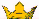 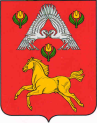 СЕЛЬСКАЯ  ДУМАВЕРХНЕПОГРОМЕНСКОГО СЕЛЬСКОГО ПОСЕЛЕНИЯСРЕДНЕАХТУБИНСКОГО  РАЙОНА   ВОЛГОГРАДСКОЙ  ОБЛАСТИ  Р Е Ш Е Н И Еот 24 апреля 2017г.       № 91/161Отчёт главы Верхнепогроменского сельского поселения о проделанной работе за  2016г. перед депутатами Верхнепогроменской сельской Думы.Руководствуясь Федеральным законом от 6 октября 2003 года №131-ФЗ «Об общих принципах организации местного самоуправления в Российской Федерации», статьёй 21 пункта  4 Устава  Верхнепогроенсого сельского поселения, заслушав и обсудив отчёт главы  Верхнепогроменского сельского поселения о проделанной работе за 2016 год,   Верхнепогроменская сельская Дума     р е ш и л а:1.Утвердить отчет Главы  Верхнепогроменского сельского поселения за 2016 год.2.Признать работу Администрации  Верхнепогроменского сельского поселения по итогам 2016 года удовлетворительной.  3.Настоящее решение сельской Думы Верхнепогроменского сельского поселения вступает в силу со дня его обнародования.Глава Верхнепогроменскогосельского поселения                                                         К.К. БашуловУтвержденрешением сельской ДумыВерхнепогроменскогосельского поселенияот «24» апреля 2017 г. №91/160ОТЧЕТ ГЛАВЫ ВЕРХНЕПОГРОМЕНСКОГО СЕЛЬСКОГО ПОСЕЛЕНИЯО ПРОДЕЛАННОЙ РАБОТЕ ЗА 2016 Г.Уважаемые депутаты!Согласно Федеральному законодательству, Уставу Верхнепогроменского сельского поселения на Ваше рассмотрение выносится ежегодный отчет главы Верхнепогроменского сельского поселения о проделанной работе органов местного самоуправления в 2016 году.На территории сельского поселения насчитывается подворья:с. Верхнепогромное – 621;п. Звездный – 74; п. Волжанка – 46.Численность населения составляет:с. Верхнепогромное – 1468 человек; п. Звездный – 282 человека: п. Волжанка – 164 человека.В школе обучаются 135 учащихся. Детский сад посещают 29 дошкольников. На территории поселения коммунальные услуги оказывает МУП «Верхнепогроменское  ЖКХ», функционируют:  - Верхнепогроменская средняя общеобразовательная школа, Лиманская общеобразовательная школа, - детский сад,  - ФАП в с. Верхнепогромное, и в п. Звездный, - Верхнепогроменский сельский дом культуры,  - Лиманский сельский клуб,  - библиотека,  - 8 торговых павильонов,  - 8 крестьянско-фермерских хозяйств, основное направление их деятельности овощеводство,  - имеется почтовое отделение связи,  - в границах поселения созданы и успешно работают организации ТОС «Любава», «Чайка» и не юридическое лицо ТОС п. Звездный. Все ТОСы в 2016 году принимали участие в областном конкурсе проектов по благоустройству. По итогам конкурса ТОСы были премированы: 3 место – заняли ТОС «Любава» с. Верхнепогромное председатель Шевлягина Любовь Васильевна и ТОС «Чайка» п. Волжанка, председатель Аникина Елена Сергеевна.  - Верующие посещают православный приход Тихвинской Иконы Божьей Матери, а также христианско-евангельскую церковь «Благодать. В рамках нормотворческой деятельности за отчетный период администрацией сельского поселения издано 111 постановлений,  139 распоряжения, выдано справок – 1298, из них выписок из похозяйственной книги - 32. Интересующую информацию о деятельности администрации Вы можете найти на Интернет-сайте «Верхнепогроменское.рф». Принимались решения по таким важным вопросам, как :  - утверждение бюджета поселения,  - принятие в муниципальную собственность бесхозных объектов,  - утверждался план социально-экономического развития поселения,  - комплексные меры по развитию жилищно-коммунального хозяйства,  - утверждались административные регламенты предоставления муниципальных услуг,  - мероприятия по благоустройству территории  и много других вопросов.За 2016 год в приемные дни главой администрации принимались граждане по различным вопросам: - о приватизации жилых помещений ; - о постановке граждан на учет в качестве нуждающихся в жилом помещении; - по вопросу водоснабжения и газоснабжения домовладений; - по вопросу состояния внутрипоселковых дорог; - о благоустройстве населенных пунктов; - об уличном освещении и т.д.Комиссией по чрезвычайным ситуациям и пожарной безопасности были разработаны мероприятия по предупреждению и тушению пожаров в пожароопасный период времени 2016 года, разрабатывались мероприятия антитеррористической направленности. В целях пожаротушения в с. Верхнепогромное имеется добровольная пожарная дружина и пожарный автомобиль и в п. Звездный имеется пост и еще один пожарный автомобиль, а также в п. Звездный построен новый пожарный водоем, приобретены новые ранцевые огнетушители, противогазы, сирена для оповещения населения о возможной чрезвычайной ситуации, огнетушители.Административной комиссией рассматриваются  дела по следующим статьям Кодекса Волгоградской области об административной ответственности: Статья 8.14 – нарушение порядка обращения с бытовыми отходами на территории поселения (6 постановлений)Статья 8.7 – нарушение правил благоустройства(1 постановление). Статья 6.4 – нарушение правил содержания животных.В 2016 году на территории поселения были выполнены работы по благоустройству: 1. Отсыпано шлаком . по ул.  Центральная в п. Звездный и около . в с. Верхнепогромное по ул. Яркина/Степной для подъезда к начальной школе и к церкви.2. Проводился покос сорной растительности.3. На территории организован сбор и вывоз твердых бытовых отходов на лицензионную площадку.4. Индивидуальными предпринимателями регулярно проводится уборка территории, прилегающей к их торговым точкам. На днях получили документы на остальной газопровод. Идет процедура передачи ЛЭП в оросительном поселке. А также осуществили:-ремонт тротуара по ул. Центральная в с. Верхнепогромное-350 м.; - обрезку деревьев по улицам в с. Верхнепогромное; - противопожарную опашку в с. Верхнепогромное, п. Звездный, п. Волжанка; - ремонт уличного освещения; - установка хлорирования воды в п. Звездный;- ремонт водопровода по улицам в с. Верхнепогромное и п. Звездный; - установка окон и дверей в сельском клубе п. Звездный; - доставка песка на кладбище; - ремонт и содержание двух пожарных автомобилей.Учреждения культуры МКУК «Верхнепогроменский СДК».В Верхнепогроменском сельском доме культуры работают 5 человек, в сельском Лиманском клубе 1 человек, при доме культуры. В с. Верхнепогромное функционирует библиотека.     В учреждениях культуры работают следующие коллективы и формирования:- Детский Театральный Кружок «Колобок»,- Женской клуб «Селяночка»,- Взрослая вокальная группа «Сударушка»,- Подростковый  кружок сольного пения «Лада» ,- детский кружок сольного пения « Нотка»,-  детский комплексно - досуговый клуб «Венец»,- образцовая самодеятельная студия ДПТ «Рукодельница»,- коллектив- спутник ИЗО студии «Палитра».В течение года проводились различные мероприятия;-Участие в областном фестивале «Среднеахтубинский помидор».- Литературно-музыкальная композиция «Сталинградский дневник!», посвященная Дню разгрома советскими войсками немецко-фашистких войск в Сталинградской битве (1943г.).Комплексное культурно-массовое мероприятие «Победителям  слава!»посвященное Дню Победы.- Массовое гулянье «Проводы русской зимы»,с элементами народных традиций, для жителей села.- Массовое гуляние «День села»,для жителей села.- Отчетный концерт «Когда приходит вдохновенье!», коллективов художественной самодеятельности, в рамках Дня культуры села, перед жителями села.- Игровые программы, викторины, мастер классы, познавательные беседы, конкурсные программы.- Литературно программа «Учительница первая моя», посвященная Всемирному дню учителя.- Новогоднее театрализованное представление «Хоровод, хоровод, пляшет маленький народ».--молодежные  дискотеки.- Концертная программа «Женское счастье», посвященная Международному женскому дню, для мам села.- Выставка поделок и рисунков «Прикоснись к прекрасному!» участников студии ДПТ «Рукодельница и ИЗОстудии «Палитра, женского клуба «Селяночка».-Новогоднее театрализованное представление  «Новогодние приключения ».- Игровая программа «Мы за здоровый образ жизни!»,посвященную Дню детского здоровья.-день семьи, день пожилого человека ,день матери ,день инвалида, день отца ,день знаний ,дни здоровья и т.п. На территории поселения работают такие крестьянско-фермерские хозяйства как: - Соловьев Александр Викторович;- Козионова Валентина Ивановна- Лякуткин Владимир Васильевич- Эм Александр- лпх Зенина Павла и Зелениной ИриныХочется сказать слова благодарности нашим предпринимателям и руководителям крестьянско-фермерских и личных подсобных хозяйств, которые оказывают помощь в проведении различных мероприятий, оказывают помощь инвалидам и ветеранам ВОВ:- Рыбаковой И.В.- Вагановой Е.В.- Жилину С.	- Кречетовой И.В.- Соловьеву А. В.;- Козионовой В. И.;- Лякуткину В. В.;- Эм Александру;- Зениным Павлу и Ирине.БЛАГОУСТРОЙСТВОКаждую весну повсеместно начинается оживлённая работа по санитарной очистке населенных пунктов. Некоторые дворы и улицы, территории предприятий и организаций, лесополосы, прибрежные зоны водоёмов захламлены и имеют неприглядный вид. Повсеместно обнажились «залежи» бытового мусора, пластиковых бутылок и других отходов жизнедеятельности, которые не только наносят большой вред экологии, портят ландшафт, но и просто отравляют настроение людей.Давайте все вместе подойдём к наведению чистоты и порядка ответственно и по-хозяйски. Наши населённые пункты нуждаются в заботливых руках и нашем участии. Администрация не в силах за всеми убирать! Мы скоро погрязнем в своем же мусоре!!!Согласно Правилам благоустройства поселения запрещается:-вывозить и выгружать бытовой, строительный мусор, промышленные отходы в места, не отведенные для этой цели;-сжигать бытовые и промышленные отходы, мусор, листья, обрезки деревьев, полимерную тару и пленку на улицах, а так же закапывать бытовые отходы в землю;-сорить на улицах и в других общественных местах, оставлять мусор и  пищевые отходы на улице;-производить расклейку афиш, объявлений на фасадах зданий, столбах, деревьях, остановочных павильонах и других объектах, внешнего благоустройства, не предназначенных для этой цели.-складировать строительные материалы, органические удобрения (навоз), мусор на прилегающих к строениям и домовладениям территориях, сливать нечистоты;захламлять придомовые, дворовые территории общего пользования металлическим ломом, строительным, бытовым мусором и другими материалами.После 23 марта планируется проведение субботников.С 01 апреля 20117 г. начнется месячник благоустройства. Пожалуйста, примите участие! Во-первых, с придомовых территорий и внутри подворья.А также, на кладбище и на берегу Волги. Все учреждения и организации должны навести порядок на своей территории! Заблаговременно мы Вас оповестим. Развесим объявления. Административная комиссия будет проверять и наказывать за неисполнение! О ПОЖАРНОЙ БЕЗОПАСНОСТИ ВОПРОС ОЧЕНЬ СЕРЬЕЗНЫЙЗа 2016 год нашей пожарной дружиной совершено 21 выезд из них 17 в селе. Почти все пожары происходят из-за неисправной электропроводки. Необходимо каждому жителю неукоснительно соблюдать правила противопожарной безопасности, являться на пожар с противопожарным инвентарем, иметь постоянный запас воды не меньше , очищать территорию от мусора и сгораемых отходов. Не загромождайте подъездные пути к строениям и водоисточникам. Содержать в исправном состоянии электрические сети и приборы, печи и газовое оборудование. Около печи на полу должен быть прибит металлический лист размером 50 х . После отопительного сезона проверьте и отремонтируйте печи и дымоходы. Не храните на чердаках материалы и предметы не ближе  от дымоходов и не загромождайте ими проход по чердаку. Не применяйте для розжига печей бензин, керосин и другие легковоспламеняющиеся жидкости. Запрещается разводить огонь вблизи строений, особенно в ветреную погоду. Не допускайте курение в постели, особенно в нетрезвом состоянии. Не оставляйте без присмотра детей, не поручайте им надзор за газовыми и электрическими приборами, топящимися печами. Прячьте спички от детей в недоступные места, не допускайте игр детей с огнем. Не применяйте для защиты электрических сетей предохранители кустарного изготовления (скрутки проволоки, «жучки» и т.п.). Не забывайте отключать от сети бытовые электроприборы, когда уходите из дома. 